[Cím][Beküldő][Címzett][Elérendő fokozat]Összefoglaló[Tanulmány címe][Szerzők neve][Konzultánsok neve][Dátum][Tanszék][Fokozat][Ha a helyőrző szöveget szeretné cserélni az oldalon, jelölje ki a szövegsort, és kezdjen el gépelni. De még ne kezdjen hozzá!][Először tanulmányozzon néhány tippet, amelyek segítenek a jelentés gyors formázásában. Meg fog lepődni, hogy ez milyen egyszerűen elvégezhető.][Címsorra van szüksége? A Kezdőlap lap Stílusok gyűjteményében csak válassza ki a kívánt címsorstílust.][A galériában egyéb stílusok, többek között listajeles felsoroláshoz vagy ehhez hasonló számozott listához valók is találhatók.][Kezdjük is el azonnal][A legjobb eredmény érdekében szöveg kijelölésekor, másolásakor vagy szerkesztésekor ne hagyjon szóközt a kijelöléstől jobbra.][Ennek a stílusnak a neve Felsorolás.][A táblázatokra olyan egyszerűen alkalmazhat új stílust, ahogyan a szövegekre. A fenti mintatáblázat megjelenésének módosításához helyezze a kurzort a táblázatba, és válasszon egy másik stílust a Táblázateszközök – Tervezés lapon.][1. feladat][2. feladat][1. diák neve] [Dátum][1. diák neve] [Dátum][2. diák neve] [Dátum][2. diák neve] [Dátum][Konzultáns neve] [Dátum][Konzultáns neve] [Dátum][1. oszlopfejléc][2. oszlopfejléc][3. oszlopfejléc][4. oszlopfejléc][1. sorfejléc][Saját szöveg][Saját szöveg][Saját szöveg][2. sorfejléc][Saját szöveg][Saját szöveg][Saját szöveg][3. sorfejléc][Saját szöveg][Saját szöveg][Saját szöveg][4. sorfejléc][Saját szöveg][Saját szöveg][Saját szöveg][Mindig legyen tetszetős a megjelenés][Ha a mintafényképet a sajátjára szeretné cserélni, egyszerűen törölje azt, majd a Beszúrás lapon válassza a Kép gombot.]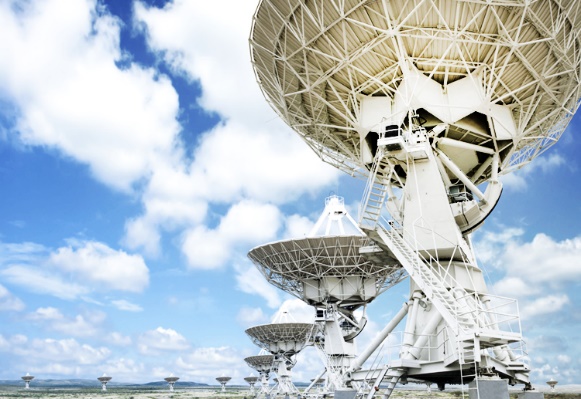 [1. ábra] [Ábrafelirat]